Общество с ограниченной ответственностью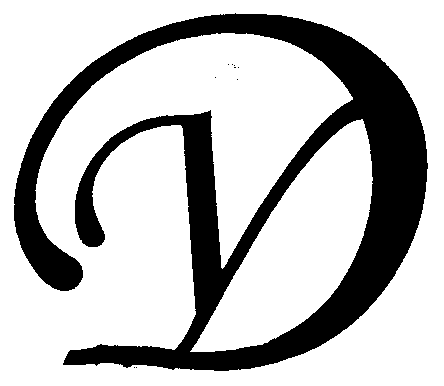 Управляющая организация «Умный дом»Россия, Тверская область, г.Удомля, пр.Курчатова, д.10а, пом.9, тел./факс: (48255) 52571, 54074 моб.тел.: +79157199560,  интернет-сайт: www.udom-lya.ru, e-mail: upravdom@udom-lya.ru, kvplata@udom-lya.ruСведения о расходах по отдельным статьям затрат за год: - управление многоквартирным домом, - вывоз ТБО, - ремонтная служба управляющей организации, - содержание, текущий ремонт и аварийное обслуживание сетей отопления, водопровода, канализации, ливнестоков,- содержание, текущий ремонт и аварийное обслуживание электрических сетей, - ремонт и обслуживание лифтового хозяйства,размещены на официальном сайте управляющей организации www.udom-lya.ru.Сведения о расходах, понесенных в связи с оказанием услуг по управлению многоквартирным домом по ул.Энтузиастов-4аСведения о расходах, понесенных в связи с оказанием услуг по управлению многоквартирным домом по ул.Энтузиастов-4аСведения о расходах, понесенных в связи с оказанием услуг по управлению многоквартирным домом по ул.Энтузиастов-4аПериод: январь - сентябрь 2013 годаПериод: январь - сентябрь 2013 годаПериод: январь - сентябрь 2013 годаНаименование работ (услуг)Расходы (руб.)Расходы (руб./кв.м.)Общая площадь помещений в доме (кв.м.)4 003,10Вывоз ТБО43 214,351,20  Содержание и текущий ремонт инженерных сетей202 204,735,61  Отопление, водопровод, канализация, ливнестоки (содержание, текущий ремонт и аварийное обслуживание)114 854,47Диспетчерское обслуживание5 766,32Электрические сети (содержание, текущий ремонт и аварийное обслуживание)35 330,81Реконструкция и капитальный ремонт инженерных сетей и оборудования46 253,13Содержание помещений общего пользования и уборка земельного участка174 523,454,84  Благоустройство территории, ремонт МАФ, окраска1 543,40Вывоз КГО2 259,72Механизированная уборка придомовой территории22 707,59Уборка мест общего пользования и придомовой территории145 542,24Дезинсекция, дератизация (июнь, август)2 470,50Текущий ремонт общей собственности172 489,574,79  Прочие ремонтные работы (ремонтная служба управляющей организации)45 826,13Ремонт кровли (108 кв.м.)32 163,44Ремонт межпанельных швов (270 пог.м.)94 500,00Услуги управляющей организации ***78 901,102,19  НДС ***19 815,350,55  Итого691 148,5519,18  Информация о балансе денежных средств по статье
"Содержание и текущий ремонт"Информация о балансе денежных средств по статье
"Содержание и текущий ремонт"Информация о балансе денежных средств по статье
"Содержание и текущий ремонт"НачисленоИзрасходовано управляющей организациейЗа 2010 год, в том числе:508 409,18634 837,35  за содержание и текущий ремонт493 893,46за утилизацию ТБО14 515,72За 2011 год, в том числе:711 856,41766 915,07  за содержание и текущий ремонт697 461,68за утилизацию ТБО14 394,73За 2012 года, в том числе:712 612,59667 449,25  за содержание и текущий ремонт697 232,51за утилизацию ТБО15 380,08За 9 месяцев 2013 года, в том числе:593 749,20691 148,55  за содержание и текущий ремонт580 533,60за утилизацию ТБО13 215,60Просроченная задолженность по оплате за жилое помещение на 31.10.2013г.-5 843,74 